В дополнение к информации, содержащейся в Документе 3, имею честь представить Конференции, в приложении, следующую кандидатуру:г-на Рикардо Луиса ТЕРАНА (Аргентинская Республика)на пост члена Радиорегламентарного комитета.	Д-р Хамадун И. ТУРЕ
	Генеральный секретарьПриложение: 1Женева, 17 октября 2013 годаКому:	Д-ру Хамадуну И. Туре 
Генеральному секретарю
Международного союза электросвязиОт кого:	Представительство Аргентинской Республики
при международных организациях в Женеве 
Министерство иностранных дел и культаОсн.:	VGT/jgz
V/140
№ 296/13Постоянное представительство Аргентинской Республики при международных организациях в Женеве свидетельствует свое уважение Международному союзу электросвязи и имеет честь сообщить, что правительство Аргентины приняло решение представить кандидатуру инженера г-на Рикардо Луиса Терана для переизбрания на пост члена Радиорегламентарного комитета, представляющего регион Северной и Южной Америки, на выборах, проводимых в ходе Полномочной конференции, которая состоится с 20 октября по 7 ноября 2014 года в Пусане, Республика Корея.Биографическая справка г-на Терана прилагается.Постоянное представительство Аргентинской Республики при международных организациях в Женеве пользуется данной возможностью, для того чтобы вновь подтвердить Международному союзу электросвязи заверения в своем самом высоком уважении.[Официальная печать Постоянного представительства Аргентинской Республики, Женева]Получил специальность инженера по электросвязи в Национальном университете Росарио, Аргентинская Республика. Имеет опыт работы в частном секторе в компаниях, занимающихся вопросами фиксированной и подвижной электросвязи и фирмах, производящих системы электросвязи, а затем участвовал в работе национальных регуляторных органов (офис заместителя секретаря по вопросам связи, Секретариат по вопросам связи (SECOM) и Национальная комиссия по электросвязи, а также наднациональные органы (МЕРКОСУР, МСЭ и СИТЕЛ). Обладает обширными познаниями в отношении коммерческой деятельности в области электросвязи и ее регулирования, в первую очередь в области использования спектра радиочастот, координации служб в стране и планирования их работы, как на национальном уровне, так и с другими странами, в особенности применительно к радиовещательной, подвижной и спутниковой службам в соответствии с определениями Регламента радиосвязи (РР).Отвечал за работу Сектора радиоконтроля Национального контрольного органа в области контроля излучений станций, технического и правового контроля функционирования станций, разрешения вопросов создания помех между станциями, причем особое внимание уделялось воздушной подвижной службе.В Национальном законодательном органе участвовал в разработке законопроектов, относящихся к сектору электросвязи, и их последующем принятии, обеспечивая их соответствие международным стандартам.Советник Министра обороны в качестве члена Комитета по сопровождению выполнения проекта по производству и внедрению национальной системы радаров.Активно участвовал в реструктуризации спутниковой системы Аргентины в части использования орбитальных позиций.ОПЫТ РАБОТЫВ настоящее времяНациональный секретариат по вопросам связи (Secretaría de Comunicaciones de ), Аргентина	Советник секретаря по вопросам связи:○	на национальном уровне: в таких областях, как присвоение полос частот, разработка технических норм и процессы выделения частот для различных радиослужб. Переход на цифровое наземное телевизионное радиовещание;○	на международном уровне: принятие последующих мер в связи с участием Аргентины в работе международных органов по радиосвязи, таких как CCP.II СИТЕЛ, SGT1 МЕРКОСУР, в многосторонних соглашениях, работе МСЭ (Всемирная конференция радиосвязи (ВКР-07) и подготовительные собрания). Участвовал в организации Регионального семинара по радиосвязи, спонсором которого выступило Бюро радиосвязи (БР) и который прошел в 2008 году в Буэнос-Айресе.Национальная палата представителей, Аргентина	Советник при Комитете по информационно-коммуникационным технологиям.	Советник при Комиссии обеих палат по последующим действиям в отношении делегирования полномочий согласно принятому органом исполнительной власти Закону № 25.561 – Заключение новых договоров с приватизированными компаниями.Национальное министерство обороны, Аргентины	Член Комитета по сопровождению выполнения договора с компанией INVAP S.E. по разработке, производству и внедрению Национальной системы радаров, в которую входят 11 моноимпульсных вторичных радаров.Ранее занимаемые должностиПравительство провинции Кордова, Государственное министерство1999–2001 годы	Советник при Государственном министре, ответственном за проект по планированию, разработке и приобретению системы связи в области безопасности (полиция).НАЦИОНАЛЬНАЯ КОМИССИЯ ПО ЭЛЕКТРОСВЯЗИ1994–1998 годы	Руководитель департамента:a)	ответственный за координацию работы Группы по управлению использованием радиоспектра и контролю за его использованием, от которой зависит работа всех центров контроля излучений в Аргентинской Республике;b)	глава делегации Аргентины на Четырехстороннем чрезвычайном совещании специалистов по сотовой подвижной телефонии (Уругвай, Парагвай, Аргентина и Бразилия), задачи которого заключались в координации и согласовании разработки различных цифровых систем и их внедрения операторами и поставщиками технологий в регионе;c)	глава делегации Аргентины на переговорах между Аргентиной и Уругваем по координации частот телевизионного канала 4;d)	ответственный за координацию и подписание – от имени Национальной комиссии по электросвязи – соглашения с Национальной дирекцией связи Уругвая по свободному перемещению радиостанций, работающих в ВЧ полосах в компаниях, осуществляющих грузовые и/или пассажирские перевозки.	Принимал участие в различных международных совещаниях, представляя администрацию Аргентины:○	ПОСТОЯННЫЕ КОНСУЛЬТАТИВНЫЕ КОМИТЕТЫ I (службы электросвязи общего пользования), II (радиовещание) и III (радиосвязь) МЕЖАМЕРИКАНСКОЙ КОМИССИИ ПО ЭЛЕКТРОСВЯЗИ (СИТЕЛ);○	СИТЕЛ – совещание COM/СИТЕЛ;○	МЕЖДУНАРОДНЫЙ СОЮЗ ЭЛЕКТРОСВЯЗИ (МСЭ), составление отчета ПСК ко Всемирной конференции радиосвязи 1995 года (ВКР-95) и подготовка ВКР-97;○	МСЭ – Сектор радиосвязи – РГ КГР  (КОНСУЛЬТАТИВНАЯ ГРУППА ПО РАДИОСВЯЗИ);○	1-е очередное собрание Рабочей подгруппы МЕРКОСУР по связи.ОФИС ЗАМЕСТИТЕЛЯ СЕКРЕТАРЯ ПО ВОПРОСАМ СВЯЗИ – АРГЕНТИНА1993–1994 годы	Советник при кабинете офиса заместителя Национального секретаря по вопросам связи:a)	ответственный за проведение анализа и координацию работы ОВЧ телевизионной службы с администрацией Уругвая (координация частотных присвоений и предотвращение взаимных помех);b)	ответственный за техническое сотрудничество по вопросам управления использованием радиоспектра и высокоскоростных сетей для МЕРКОСУР; c)	глава делегации Аргентины на Четырехстороннем чрезвычайном совещании специалистов по сотовой подвижной связи (Уругвай, Парагвай, Аргентина и Бразилия), задачи которого заключались в координации работы станций службы сотовой подвижной телефонии в приграничных районах, координация предоставления услуг сотовой телефонии в приграничных районах и анализ цифровых систем с целью предотвращения возможных помех. 	Принимал участие, представляя офис заместителя секретаря, в следующих международных мероприятиях:○	второе совещание COM/СИТЕЛ и первая АССАМБЛЕЯ МЕЖАМЕРИКАНСКОЙ КОМИССИИ ПО ЭЛЕКТРОСВЯЗИ (СИТЕЛ);○	девятое собрание Рабочей подгруппы 3 Комиссии по электросвязи – ТЕХНИЧЕСКИЕ СТАНДАРТЫ МЕРКОСУР;○	ВСЕМИРНАЯ КОНФЕРЕНЦИЯ ПО РАЗВИТИЮ ЭЛЕКТРОСВЯЗИ (ВКРЭ) – консультации и помощь председателю Конференции.ВОЕННО-ВОЗДУШНЫЕ СИЛЫ АРГЕНТИНЫ – КОМАНДОВАНИЕ ВОЕННО-ВОЗДУШНЫМИ ОКРУГАМИ1990–1993 годы	Техническое обслуживание радиосредств воздушной навигации инструментальной системы посадки (ILS) – Центральный военно-воздушный округ.ДЕЯТЕЛЬНОСТЬ В ОБЛАСТИ РАСПРЕДЕЛИТЕЛЬНЫХ СЕТЕЙ КАБЕЛЬНОГО ТЕЛЕВИДЕНИЯ1982–1989 годы	Разработка, монтаж, техническое обслуживание и поставки оборудования для систем кабельного телевещания в различных городах: Росарио, Галвес, Каньяда-де-Гомес, Перес (Санта-Фе), Мерседес (Буэнос-Айрес), Тукуман.______________Полномочная конференция (ПК-14)
Пусан, 20 октября – 7 ноября 2014 г.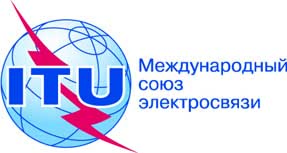 ПЛЕНАРНОЕ ЗАСЕДАНИЕДокумент 8-RПЛЕНАРНОЕ ЗАСЕДАНИЕ18 октября 2013 годаПЛЕНАРНОЕ ЗАСЕДАНИЕОригинал:	испанский/
	английскийЗаписка Генерального секретаряЗаписка Генерального секретарякандидатура на пост члена радиорегламентарного комитетакандидатура на пост члена радиорегламентарного комитета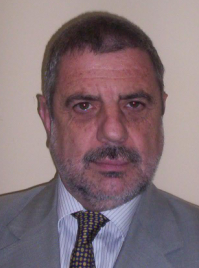 РИКАРДО ЛУИС ТЕРАН
Тел. SECOM:	+54 11 4318 9407
Тел. моб.:	+54 9 11 5174 1346Эл. почта:SECOM, Аргентина:	rteran@secom.gov.ar
МСЭ:	riccardo-luis.teran@ties.itu.int
Личная:	rteran@arnet.com.ar